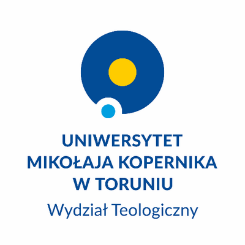 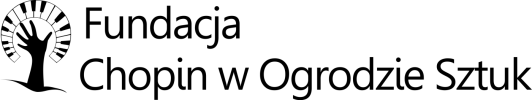 IV Cecyliański Przegląd Pieśni i Piosenki ReligijnejToruń 2018KARTA ZGŁOSZENIANazwa zespołu: ………………………………Ilość osób w zespole: ………………………… Kościół, Parafia (pełna nazwa, adres, telefon)…………………………………………………………….……………………………………………………………..Kategorie wiekowe ( proszę zakreślić odpowiednią kategorię):□ dzieci szkół podstawowych□ młodzież szkolna (ponadpodstawowa)□ inne/mieszaneKategoria artystyczna (proszę zakreślić odpowiednią kategorię):  □ zespół wokalny,  □ schola,  □  chór,Imię i nazwisko opiekuna (telefon kontaktowy)………………………………………………………………………………………..Tytuły wykonywanych utworówPieśń. ………………………………………..Piosenka:……………………………………Wymagania techniczne:……………………………………………….Zgoda na przetwarzanie danych osobowych na potrzeby konkursu stanowi załącznik nr 1 do karty zgłoszenia.                                                     Pieczęć Parafii                                                                                  Podpis zgłaszającegoZałącznik nr 1 do karty zgłoszenia.Zgoda na przetwarzanie danych osobowych opiekuna zespołu…………………………………………………………………………………………………..
(imię i nazwisko opiekuna, nazwa zespołu)Wyrażam zgodę na przetwarzanie moich danych osobowych w celach organizacji i przeprowadzenia IV Cecyliańskiego Przeglądu Pieśni i Piosenki Religijnej organizowanego przez Fundację Chopin w Ogrodzie Sztuk oraz udostępnienia informacji o Przeglądzie. Przyjmuję do wiadomości, iż administratorem danych osobowych jest Fundacja Chopin w Ogrodzie Sztuk (Szafarnia 1, 87-404 Radomin). Będą one przetwarzane zgodnie z ustawą z dnia 29.08.1997 o ochronie danych osobowych (tekst jednolity Dz. U. z 2016 r. poz. 922) oraz  Rozporządzeniem Parlamentu Europejskiego i Rady (UE) 2016/679 z dnia 27 kwietnia 2016 r. w sprawie ochrony osób fizycznych w związku z przetwarzaniem danych osobowych. Podanie danych jest dobrowolne, jednakże odmowa ich podania jest równoznaczna z brakiem możliwości udziału w Przeglądzie. Zgromadzone dane będą przechowywane do momentu upływu okresu, w jakim muszą być przechowywane dokumenty dotyczące dofinansowania pozyskanego na realizację zadania. Podającym dane przysługuje prawo do wglądu i poprawiania swoich danych, żądania ich usunięcia  lub  ograniczenia przetwarzania.Wyrażam również zgodę na umieszczanie fotografii i nagrań wideo zawierających wizerunek mój i członków zespołu zarejestrowanych podczas Przeglądu na stronie internetowej Fundacji, profilach Fundacji na portalach społecznościowych i serwisach internetowych oraz w prasie.Podpis opiekuna………………………….